高雄市殯葬管理處公告遷葬申請起掘、補償費(或救濟金)需知注意事項:本次遷葬係指骨灰(骸)葬於遷葬地點「尚未起掘」之墳墓，如僅墓碑遺留墓地且為空墳之墳墓(衣冠塚或公告日前已起掘者)，不得申請補償費(或救濟金)；72年11月日公墓禁葬後始埋葬之墳墓，依法只得發給遷葬救濟金。收件人資料係戶政機關依「墓碑所刻姓名」查詢「聯絡家屬」，本處係依「戶政機關提供之聯絡家屬」寄發遷葬公告，且聯絡家屬可能有2位以上，申請人須自行確認墳墓位置、編號及亡者姓名是否確為家族祖先，方可辦理遷葬作業。若申請需附資料不符、缺漏、照片不清或填寫內容有誤，經本處通知申請人補正(亦得要求提供其他資料佐證)，申請人遲未補正者，將無法核發補償費(或救濟金)。申請遷葬補償費(或救濟金)準備文件：申請作業流程：申請時間：墳墓所有權人、管理人或關係人，請於遷葬期限內逕向高雄市殯葬管理處辦理遷葬事宜， 電話07-3816316轉500、07-3818609、07-3818610受理時間:每周一至週五上午08：00至12：00，下午13：30至17：30，國定例假日公休。起掘(中、後)照片拍攝方式：一、屬一般墓塚起掘者：開棺(甕)時之所有骨骸照片；起掘後所有骨骸置於墓碑前，並將墓碑破壞之照片。二、屬家族墓（厝）起掘者：開封時全數骨甕之骨骸照片；所有骨骸置於墓碑前，並將墓碑破壞之照片。【照片範本】：以黑白相片供參，實際請提供彩色相片。起掘墳墓向戶政事務所申請謄本證明共計/份文件用途申請起掘證明書晉公立納骨塔申請補償費(或救濟金)前一.亡者除戶謄本  (記載死亡日期)3份文件用途1份1份1份前二.亡者與申請人關係證明謄本或證件(亡者除戶已可證明者，此項則免附)3份文件用途1份1份1份前三.申請人身分證正、反面影本3份文件用途1份1份1份前四.起掘前墳墓遠照、墓碑近照各2份文件用途1份1份前五.申請人印章   (申辦時蓋完即退還)需要文件用途中六.起掘中開挖時之「骨(灰)骸」照片1份文件用途1份後七.墓碑破壞照片1份文件用途1份後八.存摺影本(郵局或銀行皆可)2份文件用途2份‧此係以每座墳墓以1位亡者計算份數，若有多位亡者請依實際人數增加份數。‧若查無亡者死亡日期，請向戶政機關申請「查無亡者資料證明」。‧所有檢附照片請提供彩色列印或彩色沖洗照片為主。‧此係以每座墳墓以1位亡者計算份數，若有多位亡者請依實際人數增加份數。‧若查無亡者死亡日期，請向戶政機關申請「查無亡者資料證明」。‧所有檢附照片請提供彩色列印或彩色沖洗照片為主。‧此係以每座墳墓以1位亡者計算份數，若有多位亡者請依實際人數增加份數。‧若查無亡者死亡日期，請向戶政機關申請「查無亡者資料證明」。‧所有檢附照片請提供彩色列印或彩色沖洗照片為主。‧此係以每座墳墓以1位亡者計算份數，若有多位亡者請依實際人數增加份數。‧若查無亡者死亡日期，請向戶政機關申請「查無亡者資料證明」。‧所有檢附照片請提供彩色列印或彩色沖洗照片為主。‧此係以每座墳墓以1位亡者計算份數，若有多位亡者請依實際人數增加份數。‧若查無亡者死亡日期，請向戶政機關申請「查無亡者資料證明」。‧所有檢附照片請提供彩色列印或彩色沖洗照片為主。‧此係以每座墳墓以1位亡者計算份數，若有多位亡者請依實際人數增加份數。‧若查無亡者死亡日期，請向戶政機關申請「查無亡者資料證明」。‧所有檢附照片請提供彩色列印或彩色沖洗照片為主。‧此係以每座墳墓以1位亡者計算份數，若有多位亡者請依實際人數增加份數。‧若查無亡者死亡日期，請向戶政機關申請「查無亡者資料證明」。‧所有檢附照片請提供彩色列印或彩色沖洗照片為主。第一步驟：申請起掘許可證明書備齊所需文件及照片並決定起掘日期→至「高雄市殯葬管理處」填寫起掘申請書→核發「起掘許可證明書」。第二步驟：選購塔位依申請人自由選擇至公立(或私立)納骨塔選購塔位並繳費完成。(晉高雄市公立納骨塔以市民價50%收費)第三步驟：起掘及晉塔依約定起掘日期起掘骨骸→拍攝現場起掘中骨骸、墓碑破壞之照片→晉塔完成。第四步驟：申請補償費(或救濟金)將申請書、照片及所需文件送至「高雄市殯葬管理處」→審查文件，俾憑辦理補償費(或救濟金)之核發。申請人若不克親自辦理，可依本處提供之「委託書」委請受託人代辦，惟申請人需親自簽名加蓋章，並附委託人及受託人身分證正、反面影本，且受託人代辦時需攜帶申請人之印章，若無委託書本處有權不予受理，申請人不得異議。申請人若不克親自辦理，可依本處提供之「委託書」委請受託人代辦，惟申請人需親自簽名加蓋章，並附委託人及受託人身分證正、反面影本，且受託人代辦時需攜帶申請人之印章，若無委託書本處有權不予受理，申請人不得異議。起掘前遠照:墳墓全景近照:墓碑字體清楚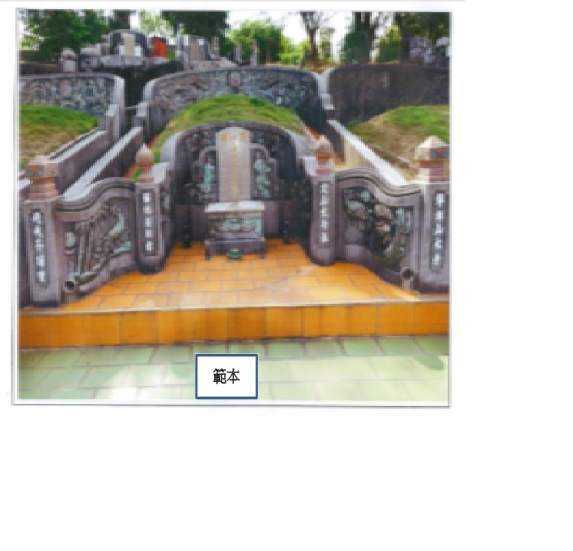 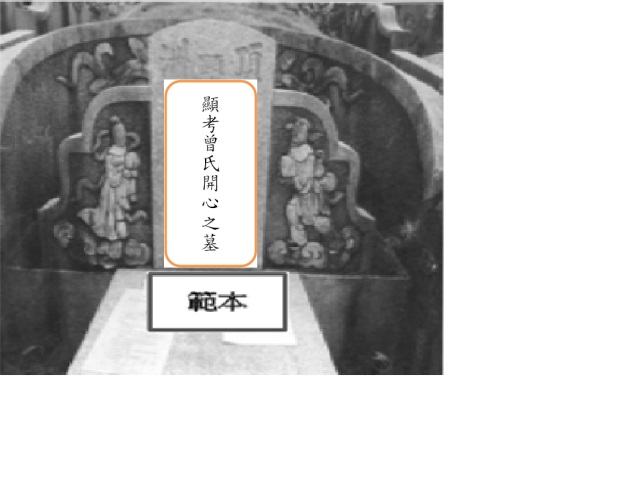 起掘中骨罐:蓋子打開，清楚看到骨骸及合葬骨罐數量。棺木:骨骸及挖掘棺木洞穴清楚呈現。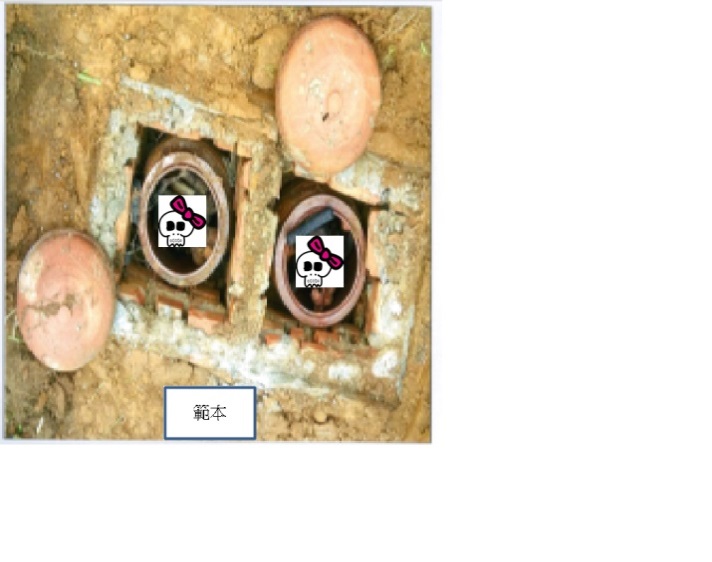 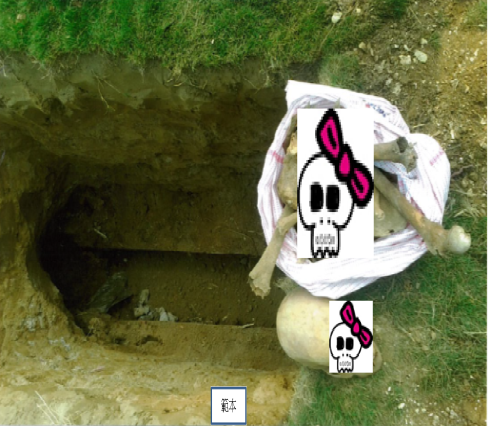 起掘後墓碑破壞並將骨骸置於墓碑前；清楚呈現合葬骨骸數量。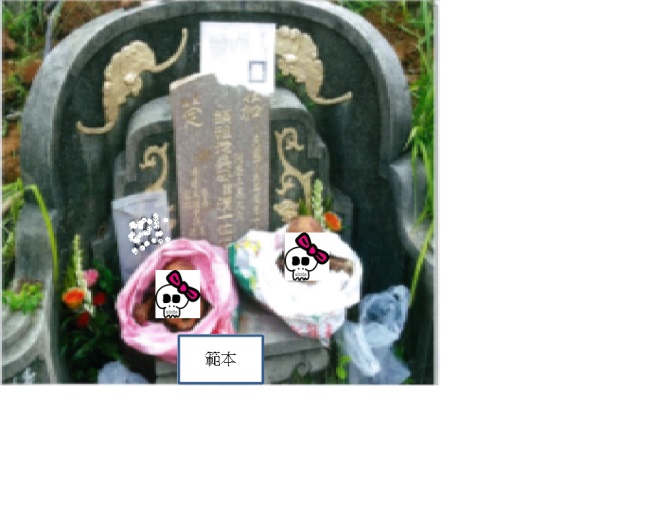 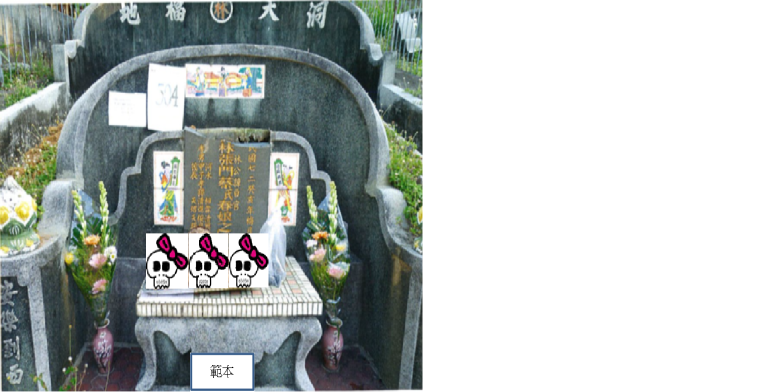 